                   FZ.2380.45.U.21.2021INFORMACJA Z OTWARCIA OFERTDotyczy postępowania o udzielenie zamówienia publicznego na:ŚWIADCZENIE USŁUG MEDYCZNYCH Z ZAKRESU MEDYCYNY PRACY NA RZECZ POLICJANTÓW I PRACOWNIKÓW POLICJI - 2(postępowanie 45/U/21)Zamawiający, Komenda Wojewódzka Policji w Białymstoku, działając na podstawie art. 222 ust. 5 ustawy Prawo zamówień publicznych (tekst jedn. Dz. U. z 2021 r. poz. 1129 ze zm.), przekazuje poniższe informacje:Zestawienie złożonych w postępowaniu ofert:Zadanie nr 1 – KMP Łomża/SO WT KWP/W Kon KWP:Zadanie nr 2 – KMP Suwałki, CBŚP KGP z miejscem pełnienia służby Suwałki:Zadanie nr 3 – KPP Hajnówka/W Kon KWP:Zadanie nr 5 – KPP Mońki:Zadanie nr 6 – KPP Sejny:Zadanie nr 7 – KPP Siemiatycze:Zadanie nr 8 – KPP Sokółka:Zadanie nr 9 – KPP Wysokie Mazowieckie:Zadanie nr 10 – KPP Zambrów: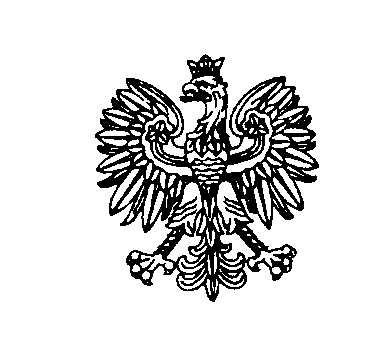 Białystok, dnia 03 grudnia 2021 rokuBiałystok, dnia 03 grudnia 2021 rokuBiałystok, dnia 03 grudnia 2021 rokuBiałystok, dnia 03 grudnia 2021 rokuBiałystok, dnia 03 grudnia 2021 roku                         ZastępcaKomendanta Wojewódzkiego Policji w Białymstoku                         ZastępcaKomendanta Wojewódzkiego Policji w Białymstoku                         ZastępcaKomendanta Wojewódzkiego Policji w BiałymstokuNr ofertyNazwa(firma)i adres WykonawcyCena ofertowa brutto(w zł)4Medycyna Pracy „BONA” s.c.Elżbieta Cwalina, Bogdan Zakrzewski, Agnieszka Zazulinul. Aleja Legionów 32 D18-400 Łomża148.555,00 złNr ofertyNazwa(firma)i adres WykonawcyCena ofertowa brutto(w zł)2Zdzisław Sadowski  Przychodnia Lekarsko-Pielęgniarska „ESKULAP"ul. Wojska Polskiego 5116-300 Augustów165.214,00 zł3NZOZ PRZYCHODNIA RODZINNA I MEDYCYNY PRACY lek. Med. Joanna Adamskaul. Ks. J.A. Popiełuszki1 lok 2/316-400 Suwałki602.396,00 złNr ofertyNazwa(firma)i adres WykonawcyCena ofertowa brutto(w zł)1Centrum Medycyny Pracy i Rodziny R MEDul. Stołeczna 7 lok. 5/215-879 Białystok36.377,80 zł5SPZOZ Ministerstwa Spraw Wewnętrznych i Administracji w Białymstokuul. Fabryczna 2715-471 Białystok29.154,00 złNr ofertyNazwa(firma)i adres WykonawcyCena ofertowa brutto(w zł)1Centrum Medycyny Pracy i Rodziny R MEDul. Stołeczna 7 lok. 5/215-879 Białystok44.954,00 zł5SPZOZ Ministerstwa Spraw Wewnętrznych i Administracji w Białymstokuul. Fabryczna 2715-471 Białystok35.253,00 złNr ofertyNazwa(firma)i adres WykonawcyCena ofertowa brutto(w zł)2Zdzisław Sadowski  Przychodnia Lekarsko-Pielęgniarska „ESKULAP"ul. Wojska Polskiego 5116-300 Augustów52.647,00 złNr ofertyNazwa(firma)i adres WykonawcyCena ofertowa brutto(w zł)1Centrum Medycyny Pracy i Rodziny R MEDul. Stołeczna 7 lok. 5/215-879 Białystok37.004,00 złNr ofertyNazwa(firma)i adres WykonawcyCena ofertowa brutto(w zł)5SPZOZ Ministerstwa Spraw Wewnętrznych i Administracji w Białymstokuul. Fabryczna 2715-471 Białystok39.105,00 złNr ofertyNazwa(firma)i adres WykonawcyCena ofertowa brutto(w zł)1Centrum Medycyny Pracy i Rodziny R MEDul. Stołeczna 7 lok. 5/215-879 Białystok49.945,00 zł5SPZOZ Ministerstwa Spraw Wewnętrznych i Administracji w Białymstokuul. Fabryczna 2715-471 Białystok38.427,00 złNr ofertyNazwa(firma)i adres WykonawcyCena ofertowa brutto(w zł)1Centrum Medycyny Pracy i Rodziny R MEDul. Stołeczna 7 lok. 5/215-879 Białystok21.768,00 zł5SPZOZ Ministerstwa Spraw Wewnętrznych i Administracji w Białymstokuul. Fabryczna 2715-471 Białystok15.914,00 zł